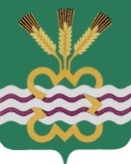 ГЛАВА МУНИЦИПАЛЬНОГО ОБРАЗОВАНИЯКАМЕНСКИЙ ГОРОДСКОЙ ОКРУГПОСТАНОВЛЕНИЕОт 17.10.2016г. № 1724п.МартюшО Порядке принятия решений о заключении концессионных соглашений в отношении имущества муниципального образования «Каменский городской округ»В целях повышения эффективности использования муниципального имущества Каменского городского округа и реализации положений Федерального закона от 21.07.2005 № 115-ФЗ «О концессионных соглашениях», на основании Федерального закона от 06.10.2003 № 131-ФЗ «Об общих принципах организации местного самоуправления в Российской Федерации», Устава Каменского городского округаПОСТАНОВЛЯЮ:1.Утвердить Порядок принятия решений о заключении концессионных соглашений в отношении имущества муниципального образования «Каменский городской округ» (прилагается).2. Настоящее постановление вступает в силу со дня егопринятия.3. Опубликовать настоящее постановление в газете «Пламя» и разместить на официальном сайте муниципального образования «Каменский городской округ».   4. Контроль за исполнением настоящего постановления возложить на заместителя Главы Администрации по вопросам жилищно-коммунального хозяйства, строительства, энергетики и связи П.Н. ЛугининаГлава городского округа						     С.А. БелоусовПОРЯДОКпринятия решений о заключении концессионных соглашений в отношении имущества муниципального образования «Каменский городской округ»I.ОБЩИЕ ПОЛОЖЕНИЯ1. НастоящийПорядокпринятия решений о заключении концессионных соглашений в отношении имущества муниципального образования «Каменский городской округ» (далее – Порядок) разработан в соответствии с Федеральным законом от 21.07.2005 
№ 115-ФЗ «О концессионных соглашениях» (далее – Федеральный закон «О концессионных соглашениях») с целью установления порядка принятия решений о заключении концессионных соглашений, объектом которых является имущество муниципального образования «Каменский городской округ».2. По концессионному соглашению одна сторона (концессионер) обязуется за свой счет создать и (или) реконструировать определенное этим соглашением имущество (недвижимое имущество или недвижимое имущество и движимое имущество, технологически связанные между собой и предназначенные для осуществления деятельности, предусмотренной концессионным соглашением) (далее - объект концессионного соглашения), право собственности на которое принадлежит или будет принадлежать другой стороне (концеденту), осуществлять деятельность с использованием (эксплуатацией) объекта концессионного соглашения, а концедент обязуется предоставить концессионеру на срок, установленный этим соглашением, права владения и пользования объектом концессионного соглашения для осуществления указанной деятельности.2. В настоящем Положении используются следующие определения:1) сторонами концессионного соглашения являются:концедент - муниципальное образование «Каменский городской округ»;концессионер - индивидуальный предприниматель, российское или иностранное юридическое лицо либо действующие без образования юридического лица по договору простого товарищества (договору о совместной деятельности) два и более указанных юридических лица; в случаях, установленных Федеральным законом от 21 июля 2005 года № 115-ФЗ «О концессионных соглашениях», концессионер должен соответствовать дополнительным требованиям;2) объект концессионного соглашения - имущество (недвижимое имущество или недвижимое имущество и движимое имущество, технологически связанные между собой и предназначенные для осуществления деятельности, предусмотренной концессионным соглашением), находящееся в собственности муниципального образования «Каменский городской округ» и свободное от прав третьих лиц, за исключением случаев, установленных Федеральным законом от 21 июля 2005 года № 115-ФЗ «О концессионных соглашениях», которое может быть передано по концессионному соглашению в соответствии с названным Федеральным законом;3) иное передаваемое концедентом концессионеру по концессионному соглашению имущество - имущество, образующее единое целое с объектом концессионного соглашения и (или) предназначенное для использования по общему назначению для осуществления концессионером деятельности, предусмотренной концессионным соглашением, принадлежащее концеденту на праве собственности и предоставляемое концедентом во владение и в пользование концессионеру.3. Права концедента от имени муниципального образования «Каменский городской округ», в том числе по предоставлению в аренду земельных участков, осуществляет Администрация Каменского городского округа.В случае если объектом концессионного соглашения является имущество, указанное в пунктах 1, 11 части 1 статьи 4 Федерального закона от 21 июля 2005 года № 115-ФЗ «О концессионных соглашениях», которое принадлежит муниципальному унитарному предприятию на праве хозяйственного ведения, такое предприятие участвует на стороне концедента в обязательствах по концессионному соглашению и осуществляет отдельные полномочия концедента, в том числе полномочия по передаче объекта концессионного соглашения и (или) иного передаваемого концедентом концессионеру по концессионному соглашению имущества. Полномочия муниципального унитарного предприятия определяются концессионным соглашением.Решение об участии муниципального унитарного предприятия на стороне концедента оформляется постановлением ГлавыКаменского городского округа о заключении концессионного соглашения, указанным в подпункте 1 пункта 16 настоящего Положения.4. Администрация осуществляет следующие полномочия:1) разрабатывает и представляет для утверждения Думе Каменского городского округа перечень объектов, в отношении которых планируется заключение концессионных соглашений, размещает утвержденный перечень объектов ежегодно не позднее 1 февраля на официальном сайте Российской Федерации в информационно-телекоммуникационной сети «Интернет» для размещения информации о проведении торгов, определенном Правительством Российской Федерации, а также на официальном сайте муниципального образования «Каменский городской округ» в информационно-телекоммуникационной сети «Интернет»;2) определяет объекты концессионных соглашений, готовит документы, указанные в пункте 11 настоящего Положения, и представляет их для согласования в комиссию по согласованию условий конкурса на право заключения концессионного соглашения (далее - Комиссия);3) получает от Заместителей Главы Администрации Каменского городского округа, руководителей отраслевых (функциональных) органов Администрации Каменского городского округа, руководителей муниципальных унитарных предприятий и учреждений муниципального образования «Каменский городской округ», иных юридических лиц, индивидуальных предпринимателей предложения о заключении концессионных соглашений (с указанием конкретных объектов концессионных соглашений);4) предоставляет по запросу лица, выступающего с инициативой заключения концессионного соглашения, объектом которого является имущество, указанное в части 1.2 статьи 10 Федерального закона от 21 июля 2005 года № 115-ФЗ «О концессионных соглашениях», документы и материалы, перечисленные в пунктах 1, 4 - 8, 10 - 14 части 1.2 статьи 23 данного Федерального закона (в установленный данным Федеральным законом срок), а также сведения о составе имущества и обеспечивает доступ для ознакомления такого лица со схемой теплоснабжения, схемой водоснабжения и водоотведения;5) запрашивает в отраслевых (функциональных) органах Администрации Каменского городского округа и получает от них заключения о возможности заключения концессионных соглашений (далее - заключения), сведения о наличии ресурсного обеспечения, необходимого для заключения и исполнения концессионного соглашения на условиях, предложенных лицом, выступающим с инициативой заключения концессионного соглашения, а также информацию и материалы, необходимые для разработки проекта постановления Главы Каменского городского округа о заключении концессионного соглашения;6) запрашивает в Комитете по управлению муниципальным имуществомАдминистрации Каменского городского округа и Комитете по архитектуре и градостроительству Администрации Каменского городского округа и получает от них предложения о порядке и условиях заключения с концессионером договоров аренды (субаренды) земельных участков, предназначенных для осуществления деятельности, предусмотренной концессионным соглашением;7) в случае, установленном Федеральным законом от 21 июля 2005 года № 115-ФЗ «О концессионных соглашениях», в течение семи рабочих дней со дня поступления предложения о заключении концессионного соглашения направляет его в орган, осуществляющий регулирование цен (тарифов), для согласования содержащихся в предложении о заключении концессионного соглашения долгосрочных параметров регулирования деятельности концессионера (долгосрочных параметров регулирования цен (тарифов), определенных в соответствии с нормативными правовыми актами Российской Федерации в сфере водоснабжения и водоотведения, долгосрочных параметров государственного регулирования цен (тарифов) в сфере теплоснабжения) и метода регулирования тарифов;8) уведомляет лиц, выступивших с инициативой заключения концессионного соглашения, о невозможности заключения концессионных соглашений в случаях, установленных Федеральным законом от 21 июля 2005 года № 115-ФЗ «О концессионных соглашениях» и настоящим Положением;9) запрашивает в отраслевых (функциональных) органах Администрации Каменского городского округа, структурных подразделениях Администрации и получает от них предложения об условиях концессионных соглашений;10) предоставляет участникам конкурса, прошедшим предварительный отбор, исчерпывающий перечень сведений и документов об объекте концессионного соглашения в порядке, установленном пунктом 26 части 1 статьи 23 Федерального закона от 21 июля 2005 года № 115-ФЗ «О концессионных соглашениях», а также доступ на объект концессионного соглашения;11) уведомляет лиц, выступивших с инициативой заключения концессионного соглашения, о результатах рассмотрения их предложений;12) проводит с лицом, выступающим с инициативой заключения концессионного соглашения, переговоры, связанные с подготовкой проекта концессионного соглашения (до направления предложения о заключении концессионного соглашения);13) на основании решения Комиссии проводит с лицом, выступившим с инициативой заключения концессионного соглашения, переговоры в форме совместных совещаний в целях обсуждения условий концессионного соглашения и их согласования по результатам переговоров;14) готовит проекты постановлений Главы Каменского городского округа о заключении концессионных соглашений без проведения конкурса в случаях, установленных Федеральным законом от 21 июля 2005 года № 115-ФЗ «О концессионных соглашениях»;15) заключает концессионные соглашения, дополнительные соглашения к ним, расторгает концессионные соглашения в соответствии с Федеральным законом от 21 июля 2005 года № 115-ФЗ «О концессионных соглашениях»;16) осуществляет контроль исполнения концессионных соглашений;17) в случаях, установленных Федеральным законом от 21 июля 2005 года № 115-ФЗ «О концессионных соглашениях», рассматривает требования концессионера по изменению существенных условий концессионного соглашения, уведомляет концессионера о начале рассмотрения вопроса об изменении концессионного соглашения в рамках подготовки проекта решения о бюджете муниципального образования «Каменский городской округ» на очередной финансовый год (на очередной финансовый год и плановый период), предоставляет концессионеру мотивированный отказ в изменении существенных условий концессионного соглашения; на основании постановления Главы Каменского городского округа обращается в Федеральный антимонопольный орган за получением согласия на изменение существенных условий концессионного соглашения.Глава 2. ПОРЯДОК ПРИНЯТИЯ РЕШЕНИЙО ЗАКЛЮЧЕНИИ КОНЦЕССИОННЫХ СОГЛАШЕНИЙ5. Предложения о заключении концессионных соглашений поступают в Администрацию Каменского городского округа.Предложения о заключении концессионных соглашений без проведения конкурса должны содержать сведения, предусмотренные статьей 37 Федерального закона от 21 июля 2005 года № 115-ФЗ «О концессионных соглашениях».Администрация Каменского городского округа выполняет следующие мероприятия:поручает руководителям отраслевых (функциональных) органов Администрации Каменского городского округа, специалистам Администрации Каменского городского округа подготовить заключение о возможности заключения концессионного соглашения;поручает Комитету по управлению муниципальным имуществом Администрации и Комитету по архитектуре и градостроительству Администрации представить в установленный Администрацией Каменского городского округа срок предложения о порядке и условиях заключения с концессионером договоров аренды (субаренды) земельных участков, находящихся в собственности муниципального образования «Каменский городской округ» и предназначенных для осуществления деятельности, предусмотренной концессионным соглашением;поручает Комитету по управлению муниципальным имуществом Администрации провести инвентаризацию и оценку муниципального имущества, подлежащего передаче концессионеру в соответствии с концессионным соглашением, а также имущества, принадлежащего концеденту на праве собственности, образующего единое целое с объектом концессионного соглашения и (или) предназначенного для использования в целях создания условий осуществления концессионером деятельности, предусмотренной концессионным соглашением.6. В течение 30 календарных дней со дня поступления предложений о заключении концессионных соглашений Администрация Каменского городского округа уведомляет лиц, выступивших с инициативой заключения концессионных соглашений, о невозможности их заключения в следующих случаях:1) лицо, выступившее с инициативой заключения концессионного соглашения, не соответствует требованиям, перечисленным в части 4.11 статьи 37 Федерального закона от 21 июля 2005 года № 115-ФЗ «О концессионных соглашениях», или предложение о заключении концессионного соглашения, направленное таким лицом, не соответствует требованиям частей 4.2 и 4.3 статьи 37 Федерального закона от 21 июля 2005 года № 115-ФЗ «О концессионных соглашениях»;2) деятельность лиц, выступивших с инициативой заключения концессионного соглашения, с использованием (эксплуатацией) объекта концессионного соглашения не допускается в соответствии с федеральным законом, законом Свердловской области или правовым актом муниципального образования «Каменский городской округ»;3) объект концессионного соглашения изъят из оборота или ограничен в обороте;4) объект концессионного соглашения не находится в собственности муниципального образования «Каменский городской округ»;5) объект концессионного соглашения не является свободным от прав третьих лиц, за исключением случая, предусмотренного частью 4 статьи 3 Федерального закона от 21 июля 2005 года № 115-ФЗ «О концессионных соглашениях»;6) создание и (или) реконструкция объекта концессионного соглашения, за исключением случая, если объектами концессионного соглашения выступают объекты теплоснабжения, централизованные системы горячего водоснабжения, холодного водоснабжения и (или) водоотведения, отдельные объекты таких систем, не соответствуют программам комплексного развития систем коммунальной инфраструктуры муниципального образования «Каменский городской округ», муниципальным программам;7) у муниципального образования «Каменский городской округ» отсутствует ресурсное обеспечение (в том числе средства бюджета муниципального образования «Каменский городской округ»), необходимое для заключения и исполнения концессионного соглашения на условиях, предложенных лицом, выступающим с инициативой заключения концессионного соглашения;8) объект концессионного соглашения не требует реконструкции;9) создание объекта концессионного соглашения не требуется;10) лицо, выступающее с инициативой заключения концессионного соглашения, отказалось от ведения переговоров по вопросу внесения изменений в условия концессионного соглашения, предусмотренных частью 4.8 статьи 37 Федерального закона от 21 июля 2005 года № 115-ФЗ «О концессионных соглашениях», либо в результате переговоров стороны не достигли согласия по условиям концессионного соглашения;11) объектами концессионного соглашения выступают объекты теплоснабжения, централизованные системы горячего водоснабжения, холодного водоснабжения и (или) водоотведения, отдельные объекты таких систем, не соответствующие утвержденным схемам теплоснабжения, водоснабжения и водоотведения;12) в иных случаях, предусмотренных федеральными законами.7. Руководители отраслевых (функциональных) органов Администрации Каменского городского округа, специалисты Администрации в установленный Администрацией Каменского городского округа срок представляют заключения либо уведомляют Администрацию Каменского городского округа в письменной форме о невозможности заключения концессионного соглашения (с указанием конкретных причин). В случае представления заключения также представляют предложения об условиях концессионного соглашения в части:1) состава и описания, в том числе технико-экономических показателей объекта концессионного соглашения, перечня создаваемого в течение срока действия концессионного соглашения движимого и недвижимого имущества;2) требований к обязанностям концессионера по созданию и (или) реконструкции объекта концессионного соглашения, сроков его создания и (или) реконструкции концессионером объекта концессионного соглашения и начала его использования (эксплуатации);3) предоставления иного передаваемого концедентом концессионеру по концессионному соглашению имущества (с указанием состава и описания такого имущества, целей, срока его использования (эксплуатации) концессионером, установления обязательств концессионера в отношении такого имущества по его модернизации, замене морально устаревшего и физически изношенного оборудования новым, более производительным оборудованием, иному улучшению характеристик и эксплуатационных свойств такого имущества, порядка возврата такого имущества концеденту при прекращении концессионного соглашения);4) определения принадлежности имущества, созданного или приобретенного концессионером при исполнении концессионного соглашения и не являющегося объектом концессионного соглашения, и не входящего в состав иного передаваемого концедентом концессионеру по концессионному соглашению имущества;5) целей, порядка и срока использования (эксплуатации) объекта концессионного соглашения;6) объема и источников инвестиций в создание и (или) реконструкцию объекта концессионного соглашения;7) срока сдачи в эксплуатацию созданного и (или) реконструированного объекта концессионного соглашения с установленными концессионным соглашением технико-экономическими показателями;8) объема производства товаров, выполнения работ, оказания услуг при осуществлении деятельности, предусмотренной концессионным соглашением;9) порядка и условий установления и изменения цен (тарифов) на производимые товары, выполняемые работы, оказываемые услуги и надбавок к ценам (тарифам) при осуществлении деятельности, предусмотренной концессионным соглашением;10) требований к обязанностям концессионера по реализации производимых товаров, выполнению работ, оказанию услуг по регулируемым ценам (тарифам) и в соответствии с установленными надбавками к ценам (тарифам);11) требований к обязанностям концессионера по реализации производимых товаров, выполнению работ, оказанию услуг на внутреннем рынке в течение срока, установленного концессионным соглашением;12) способов обеспечения исполнения концессионером обязательств по концессионному соглашению (предоставление безотзывной банковской гарантии, передача концессионером концеденту в залог прав концессионера по договору банковского вклада (депозита), осуществление страхования риска ответственности концессионера за нарушение обязательств по концессионному соглашению), размера предоставляемого обеспечения и срока, на который оно предоставляется;13) требований к обязанностям концедента по финансированию части расходов на создание и (или) реконструкцию объекта концессионного соглашения, расходов на использование (эксплуатацию) указанного объекта, по предоставлению концессионеру муниципальным образованием «Каменский городской округ» муниципальных гарантий, размеру принимаемых концедентом на себя расходов, а также размеру, порядку и условиям предоставления концедентом концессионеру муниципальным образованием «Каменский городской округ» муниципальных гарантий;14) срока передачи концессионером концеденту объекта концессионного соглашения и иного предусмотренного концессионным соглашением и определяемого в соответствии с частью 9 статьи 3 Федерального закона от 21 июля 2005 года № 115-ФЗ «О концессионных соглашениях» имущества;15) определения действий (бездействия) концедента или концессионера, являющихся существенными нарушениями условий концессионного соглашения;16) размера и формы имущественной ответственности сторон концессионного соглашения за неисполнение или ненадлежащее исполнение своих обязательств по концессионному соглашению;17) распределения продукции и доходов, полученных в результате осуществления деятельности, предусмотренной концессионным соглашением;18) определения обязательств концессионера по осуществлению за свой счет страхования риска случайной гибели и (или) случайного повреждения объекта концессионного соглашения, иного передаваемого концедентом концессионеру по концессионному соглашению имущества;19) размера концессионной платы, формы или форм, порядка и срока ее внесения;20) порядка распоряжения концессионером объектом концессионного соглашения;21) срока действия концессионного соглашения;22) определения обязательств по привлечению инвестиций в объеме, который концессионер обязуется обеспечить в целях создания и (или) реконструкции объекта концессионного соглашения в течение всего срока действия концессионного соглашения, а также порядка возмещения расходов концессионера, подлежащих возмещению в соответствии с законодательством Российской Федерации в сфере регулирования цен (тарифов) и не возмещенных ему на момент окончания срока действия концессионного соглашения;23) определения обязательств концессионера по предоставлению потребителям установленных федеральными законами, законами субъекта Российской Федерации, муниципальными правовыми актами муниципального образования «Каменский городской округ» льгот, в том числе льгот по оплате товаров, работ, услуг;24) порядка внесения изменений в концессионное соглашение;25) требований к обязанностям концедента и (или) концессионера по подготовке территории, необходимой для создания и (или) реконструкции объекта концессионного соглашения и (или) для осуществления деятельности, предусмотренной концессионным соглашением;26) определения размера, условий, порядка и сроков выплаты неустойки за нарушение сторонами обязательств по концессионному соглашению;27) порядка определения размера возмещения расходов сторонами в случае досрочного прекращения концессионного соглашения в соответствии с пунктами 2 - 4 части 5 статьи 13 Федерального закона от 21 июля 2005 года № 115-ФЗ «О концессионных соглашениях»;28) порядка возмещения расходов сторон в случае досрочного расторжения концессионного соглашения;29) иных, предусмотренных федеральными законами, существенных условий.8. Одновременно с заключениями и предложениями об условиях концессионных соглашений представляются:1) предложения о требованиях, которые предъявляются к участникам конкурса (в том числе требования к их квалификации, профессиональным, деловым качествам) и в соответствии с которыми проводится предварительный отбор участников конкурса;2) предложения о критериях конкурса и установленных в соответствии с частью 3 статьи 24 Федерального закона от 21 июля 2005 года № 115-ФЗ «О концессионных соглашениях» параметрах критериев конкурса;3) исчерпывающий перечень документов и материалов, представляемых индивидуальными предпринимателями, юридическими лицами или выступающими в качестве заявителя юридическими лицами - участниками договора простого товарищества (далее - заявители), участниками конкурса (в том числе перечень документов и материалов, подтверждающих их соответствие требованиям, предъявляемым к участникам конкурса, соответствие заявок на участие в конкурсе и конкурсных предложений требованиям, установленным конкурсной документацией; информацию, содержащуюся в конкурсном предложении);4) предложения о размере задатка, вносимого в обеспечение исполнения обязательства по заключению концессионного соглашения (далее - задаток);5) предложения об участии представителя отраслевого (функционального) органа Администрации Каменского городского округа в составе конкурсной комиссии по проведению конкурса на право заключения договора (далее - Конкурсная комиссия);6) расчеты срока окупаемости инвестиций в создание и (или) реконструкцию объекта концессионного соглашения.Администрация Каменского городского округа обобщает представленные сведения, по результатам рассмотрения указанных сведений готовит документы, перечисленные в пункте 12 настоящего Положения.Администрация Каменского городского округа направляет документы, перечисленные в пункте 12 настоящего Положения, вместе с заключениями в Комиссию.9. Комиссия создается постановлением Главы Каменского городского округа. В ее состав входят:председатель Думы Каменского городского;представители Администрации Каменского городского округа;представители Финансового управления Администрации Каменского городского округа;представители Комитета по управлению имуществом Администрации Каменского городского округа;представители Комитета по архитектуре и градостроительству Администрации Каменского городского округа;представители отдела по правовой и кадровой работы Администрации Каменского городского округа.10. Комиссию возглавляет председатель - представитель Администрации Каменского городского округа.Секретарь Комиссии входит в ее состав.11. При необходимости к работе Комиссии могут быть привлечены эксперты и консультанты.12. В состав документов, необходимых для принятия решения о заключении концессионного соглашения включаются:1) конкурсная документация, в том числе условия концессионного соглашения, включая все условия внесения концессионной платы;2) порядок заключения концессионного соглашения;3) состав Конкурсной комиссии.Комитет по управлению муниципальным имуществом Администрации Каменского городского округа обеспечивает проведение инвентаризации и оценки муниципального имущества, подлежащего передаче в соответствии с концессионным соглашением. Администрации Каменского городского округа осуществляет иные мероприятия, необходимые для разработки конкурсной документации, порядка заключения концессионного соглашения.Проекты документов, необходимых для принятия решения о заключении концессионного соглашения, разрабатывает Администрации Каменского городского округа.13. Секретарь Комиссии уведомляет членов Комиссии о дате и повестке очередного заседания Комиссии.Заседание Комиссии является правомочным, если на нем присутствует не менее двух третей от числа членов Комиссии.Доклад по вопросам, рассматриваемым на заседании Комиссии, готовит и представляет ее председатель.14. По итогам рассмотрения предложений о заключении концессионного соглашения Комиссия принимает одно из следующих решений:о возможности проведения конкурса и заключения по его итогам концессионного соглашения в отношении конкретных объектов недвижимого имущества или недвижимого имущества и движимого имущества, технологически связанных между собой и предназначенных для осуществления деятельности, предусмотренной концессионным соглашением, на представленных в предложении о заключении концессионного соглашения условиях;о возможности заключения концессионного соглашения в отношении конкретных объектов недвижимого имущества или недвижимого имущества и движимого имущества, технологически связанных между собой и предназначенных для осуществления деятельности, предусмотренной концессионным соглашением, на иных условиях (не установленных в предложении о заключении концессионного соглашения) и о необходимости их доработки;о невозможности заключения концессионного соглашения в отношении конкретных объектов недвижимого имущества или недвижимого имущества и движимого имущества, технологически связанных между собой и предназначенных для осуществления деятельности, предусмотренной концессионным соглашением, с указанием основания для отказа в заключении концессионного соглашения.15. Решения Комиссии принимаются большинством голосов от числа членов Комиссии и оформляются протоколом ее заседания, который подписывается председателем и секретарем Комиссии.В случае равенства голосов председатель Комиссии обладает правом решающего голоса.Если Комиссия приняла решение о возможности заключения концессионного соглашения в отношении конкретных объектов недвижимого имущества или недвижимого имущества и движимого имущества, технологически связанных между собой и предназначенных для осуществления деятельности, предусмотренной концессионным соглашением, на иных условиях (не установленных в предложении о заключении концессионного соглашения) и о необходимости их доработки:перечень условий концессионного соглашения, подлежащих доработке;дата заседания Комиссии, на котором будут повторно рассматриваться уточненные предложения о заключении концессионного соглашения.Протоколы заседаний Комиссии ведутся секретарем Комиссии.Протоколы заседаний Комиссии хранятся в Администрации Каменского городского округа.16. Решение Комиссии о возможности проведения конкурса и заключения по его итогам концессионного соглашения в отношении конкретных объектов недвижимого имущества или недвижимого имущества и движимого имущества, технологически связанных между собой и предназначенных для осуществления деятельности, предусмотренной концессионным соглашением, на представленных в предложении о заключении концессионного соглашения условиях является основанием для подготовки проектов постановлений Главы Каменского городского округа:1) о заключении концессионного соглашения;2) об утверждении конкурсной документации для проведения конкурса, создании Конкурсной комиссии и об утверждении ее персонального состава.Проекты указанных постановлений Главы Каменского городского округа готовит и согласовывает Администрация Каменского городского округа.Указанные постановления Главы Каменского городского округа подлежат размещению на официальном сайте Российской Федерации в информационно-телекоммуникационной сети «Интернет» для размещения информации о проведении торгов, определенном Правительством Российской Федерации, а также на официальном сайте муниципального образования «Каменский городской округ» в информационно-телекоммуникационной сети «Интернет».17. В ходе рассмотрения поступивших вАдминистрацию Каменского городского округа предложений о заключении концессионных соглашений без проведения конкурса в соответствии с требованиями статьи 37 Федерального закона от 21 июля 2005 года № 115-ФЗ «О концессионных соглашениях» Комиссия принимает одно из следующих решений:о возможности заключения концессионного соглашения в отношении конкретных объектов недвижимого имущества или недвижимого имущества и движимого имущества, технологически связанных между собой и предназначенных для осуществления деятельности, предусмотренной концессионным соглашением на представленных в предложении о заключении концессионного соглашения условиях;о возможности заключения концессионного соглашения в отношении конкретных объектов недвижимого имущества или недвижимого имущества и движимого имущества, технологически связанных между собой и предназначенных для осуществления деятельности, предусмотренной концессионным соглашением на иных условиях;о невозможности заключения концессионного соглашения в отношении конкретных объектов недвижимого имущества или недвижимого имущества и движимого имущества, технологически связанных между собой и предназначенных для осуществления деятельности, предусмотренной концессионным соглашением, с указанием основания отказа.Решение Комиссии должно быть принято не позднее чем через 30 календарных дней со дня поступления в Администрацию Каменского городского округа предложения о заключении концессионного соглашения.18. Решения Комиссии, предусмотренные пунктом 17 настоящего Положения, являются основанием для подготовки постановлений Главы Каменского городского округа о возможности (о невозможности) заключения концессионных соглашений.Проекты постановлений Главы Каменского городского округа готовит и согласовывает Администрация Каменского городского округа. Предложение о заключении концессионного соглашения в целях принятия заявок о готовности к участию в конкурсе на заключение концессионного соглашения на условиях, определенных в предложении о заключении концессионного соглашения, подлежит размещению на официальном сайте Российской Федерации в информационно-телекоммуникационной сети «Интернет» для размещения информации о проведении торгов, определенном Правительством Российской Федерации, а также на официальном сайте муниципального образования «Каменский городской округ» в информационно-телекоммуникационной сети «Интернет».Постановление Главы Каменского городского округа о возможности заключения концессионного соглашения на иных условиях, чем те, которые содержатся в предложении о заключении концессионного соглашения, является основанием для начала ведения между Администрацией Каменского городского округа и лицом, обратившимся с инициативой заключения концессионного соглашения, переговоров об условиях концессионного соглашения.Глава 3. ПРОВЕДЕНИЕ КОНКУРСА НА ПРАВОЗАКЛЮЧЕНИЯ КОНЦЕССИОННОГО СОГЛАШЕНИЯ19. Лицо, с которым будет заключено концессионное соглашение, определяется по итогам открытого конкурса, проводимого в соответствии с законодательством Российской Федерации о концессионных соглашениях и настоящим Положением, за исключением случаев, предусмотренных статьей 37 Федерального закона от 21 июля 2005 года № 115-ФЗ «О концессионных соглашениях».В соответствии с Федеральным законом от 21 июля 2005 года № 115-ФЗ «О концессионных соглашениях» концессионные соглашения заключаются без проведения конкурса в следующих случаях:если конкурс объявлен несостоявшимся в соответствии с частью 6 статьи 27 Федерального закона от 21 июля 2005 года № 115-ФЗ «О концессионных соглашениях»; в этом случае концедент вправе вскрыть конверт с единственной представленной заявкой на участие в конкурсе и рассмотреть эту заявку;если конкурс объявлен несостоявшимся в соответствии с частью 7 статьи 32 Федерального закона от 21 июля 2005 года № 115-ФЗ «О концессионных соглашениях»; в этом случае концедент вправе рассмотреть представленное только одним участником конкурса конкурсное предложение и в случае его соответствия требованиям конкурсной документации, в том числе критериям конкурса, принять решение о заключении с этим участником конкурса концессионного соглашения в соответствии с условиями, содержащимися в представленном им конкурсном предложении;если в 45-дневный срок со дня размещения на официальном сайте Российской Федерации в информационно-телекоммуникационной сети «Интернет» для размещения информации о проведении торгов, определенном Правительством Российской Федерации, предложения о заключении концессионного соглашения не поступило заявок о готовности к участию в конкурсе на право заключения концессионного соглашения на условиях, предусмотренных в предложении о заключении концессионного соглашения, от иных лиц, отвечающих требованиям, предъявляемым Федеральным законом от 21 июля 2005 года № 115-ФЗ «О концессионных соглашениях» к концессионеру, а также требованиям, предъявляемым частью 4.1 статьи 37 Федерального закона от 21 июля 2005 года № 115-ФЗ «О концессионных соглашениях»; в этом случае с лицом, выступившим с инициативой о заключении концессионного соглашения, концессионное соглашение заключается на условиях, определенных в предложении о заключении концессионного соглашения и проекте концессионного соглашения (проекте концессионного соглашения с внесенными изменениями), без проведения конкурса.20. При наличии основания для заключения концессионного соглашения, предусмотренного частью 4.10 статьи 37 Федерального закона от 21 июля 2005 года № 115-ФЗ «О концессионных соглашениях», Администрация Каменского городского округа обеспечивает подготовку и согласование постановления Главы Каменского городского округа о заключении концессионного соглашения с лицом, выступившим с инициативой его заключения, на условиях, определенных в предложении о заключении концессионного соглашения и проекте концессионного соглашения (проекте концессионного соглашения с внесенными изменениями), а также обеспечивает заключение концессионного соглашения в срок, определенный частью 4.10 статьи 37 данного Федерального закона.При наличии основания для проведения конкурса на право заключения концессионного соглашения, предусмотренного частью 4.9 статьи 37 Федерального закона от 21 июля 2005 года № 115-ФЗ «О концессионных соглашениях», Администрация Каменского городского округа готовит и согласовывает постановление Главы Каменского городского округа о проведении конкурса на право заключения концессионного соглашения и обеспечивает проведение конкурса в соответствии с требованиями Федерального закона от 21 июля 2005 года № 115-ФЗ «О концессионных соглашениях» с учетом особенностей, предусмотренных настоящим Положением.21. Для проведения конкурса на право заключения концессионного соглашения создается Конкурсная комиссия в соответствии с требованиями к членам данной комиссии, предусмотренными статьей 25 Федерального закона от 21 июля 2005 года № 115-ФЗ «О концессионных соглашениях».В состав Конкурсной комиссии включаются:председатель Думы Каменского городского;представители Администрации Каменского городского округа;представители Финансового управления Администрации Каменского городского округа;представители Комитета по управлению имуществом Администрации Каменского городского округа;представители Комитета по архитектуре и градостроительству Администрации Каменского городского округа;представители отдела по правовой и кадровой работы Администрации Каменского городского округа.Секретарь Конкурсной комиссии входит в ее состав.Персональный состав Конкурсной комиссии (в том числе кандидатуры председателя и заместителя председателя) утверждается постановлением Главы Каменского городского округа, указанным в пункте 16 настоящего Положения.Деятельность Конкурсной комиссии осуществляется в соответствии с требованиями, установленными частью 1 статьи 25 Федерального закона от 21 июля 2005 года № 115-ФЗ «О концессионных соглашениях».Документы о деятельности Конкурсной комиссии, а также документы, содержащие решения Конкурсной комиссии, хранятся в Администрации Каменского городского округа.22. Конкурсная комиссия проводит конкурс на право заключения концессионного соглашения и определяет его победителя в порядке, установленном законодательством Российской Федерации о концессионных соглашениях.Конкурсная комиссия в порядке и сроки, установленные Федеральным законом от 21 июля 2005 года № 115-ФЗ «О концессионных соглашениях» и конкурсной документацией, выполняет следующие функции:опубликовывает и размещает сообщение о проведении конкурса (при проведении открытого конкурса);направляет лицам в соответствии с решением о заключении концессионного соглашения сообщение о проведении конкурса одновременно с приглашением принять участие в конкурсе (при проведении закрытого конкурса);принимает заявки на участие в конкурсе;предоставляет конкурсную документацию, разъяснения положений конкурсной документации в соответствии с Федеральным законом от 21 июля 2005 года № 115-ФЗ «О концессионных соглашениях»;опубликовывает и размещает сообщение о внесении изменений в конкурсную документацию, а также направляет указанное сообщение лицам в соответствии с решением о заключении концессионного соглашения;осуществляет вскрытие конвертов с заявками на участие в конкурсе, а также рассмотрение таких заявок в порядке, установленном Федеральным законом от 21 июля 2005 года № 115-ФЗ «О концессионных соглашениях»;проверяет документы и материалы, представленные заявителями, участниками конкурса в соответствии с требованиями, установленными конкурсной документацией на основании Федерального закона от 21 июля 2005 года № 115-ФЗ «О концессионных соглашениях», и достоверность сведений, содержащихся в этих документах и материалах;устанавливает соответствие заявителей и представленных ими заявок на участие в конкурсе требованиям, установленным Федеральным законом от 21 июля 2005 года № 115-ФЗ «О концессионных соглашениях» и конкурсной документацией, и соответствие конкурсных предложений критериям конкурса и указанным требованиям;в случае необходимости запрашивает и получает у соответствующих органов и организаций информацию для проверки достоверности представленных заявителями, участниками конкурса сведений;принимает решения о допуске заявителя к участию в конкурсе и о признании заявителя участником конкурса или об отказе в допуске заявителя к участию в конкурсе и направляет заявителю соответствующее уведомление;определяет участников конкурса;направляет участникам конкурса приглашения представить конкурсные предложения, рассматривает и оценивает конкурсные предложения, в том числе осуществляет оценку конкурсных предложений в баллах в соответствии с критериями конкурса, предусмотренными конкурсной документацией;определяет победителя конкурса и направляет ему уведомление о признании его победителем;подписывает протокол вскрытия конвертов с заявками на участие в конкурсе, протокол проведения предварительного отбора участников конкурса, протокол вскрытия конвертов с конкурсными предложениями, протокол рассмотрения и оценки конкурсных предложений, протокол о результатах проведения конкурса;уведомляет участников конкурса о результатах проведения конкурса в сроки, установленные Федеральным законом от 21 июля 2005 года N 115-ФЗ «О концессионных соглашениях»;опубликовывает и размещает сообщение о результатах проведения конкурса.В соответствии с Федеральным законом от 21 июля 2005 года № 115-ФЗ «О концессионных соглашениях» сообщение о проведении конкурса, сообщение о результатах проведения конкурса, конкурсная документация, сообщение о внесении изменений в конкурсную документацию, разъяснение конкурсной документации размещаются на официальном сайте Российской Федерации в информационно-телекоммуникационной сети «Интернет» для размещения информации о проведении торгов, определенном Правительством Российской Федерации.Сообщение о проведении конкурса, сообщение о результатах проведения конкурса, сообщение о внесении изменений в конкурсную документацию также подлежат официальному опубликованию в официальном печатном издании и размещению на официальном сайте муниципального образования «Каменский городской округ» в информационно-телекоммуникационной сети «Интернет», определенных постановлением Главы Каменского городского округа.23. Решения Конкурсной комиссии оформляются протоколами, которые подписываются членами Конкурсной комиссии, принявшими участие в заседании.В соответствии с Федеральным законом от 21 июля 2005 года № 115-ФЗ «О концессионных соглашениях» все протоколы Конкурсной комиссии подлежат размещению на официальном сайте Российской Федерации в информационно-телекоммуникационной сети «Интернет» для размещения информации о проведении торгов, определенном Правительством Российской Федерации, в течение трех календарных дней со дня их подписания.24. В ходе конкурсных процедур до проведения предварительного отбора участников конкурса Администрация Каменского городского округа вправе провести с заявителями консультации для предоставления им разъяснений положений конкурсной документации.Администрация Каменского городского округа вправе внести на рассмотрение Комиссии проект изменений в утвержденную документацию (в том числе в проект концессионного соглашения и договора аренды земельного участка).В случае если Комиссия принимает решение о согласовании проекта конкурсной документации в новой редакции, Администрация Каменского городского округа готовит проект постановления Главы Каменского городского округа об изменении конкурсной документации.Изменения в конкурсную документацию доводятся до сведения участников конкурса в порядке, определенном законодательством Российской Федерации о концессионных соглашениях. В этом случае срок представления конкурсных предложений продлевается не менее чем на 30 рабочих дней с даты внесения изменений в конкурсную документацию.25. Если в Конкурсную комиссию представлено менее двух заявок на участие в конкурсе, конкурс объявляется несостоявшимся постановлением Главы Каменского городского округа. Указанное постановление должно быть принято не позднее следующего дня после дня окончания срока приема заявок на участие в конкурсе.В случае признания конкурса несостоявшимся в связи с тем, что в Конкурсную комиссию представлено менее двух заявок на участие в конкурсе, вскрытие конверта с единственной представленной заявкой на участие в конкурсе и рассмотрение указанной заявки осуществляется в соответствии с Федеральным законом от 21 июля 2005 года № 115-ФЗ «О концессионных соглашениях».Если заявитель и представленная им заявка на участие в конкурсе соответствуют требованиям, установленным конкурсной документацией, Администрация Каменского городского округа в течение 10 рабочих дней со дня принятия постановления Главы Каменского городского округа о признании конкурса несостоявшимся готовит и направляет единственному заявителю письменное обращение, содержащее:предложение представить предложение о заключении концессионного соглашения на условиях, соответствующих конкурсной документации;срок рассмотрения Администрацией Каменского городского округа предложения, представленного единственным заявителем.Срок представления заявителем указанного предложения составляет не более чем 60 рабочих дней со дня получения заявителем предложения Администрации Каменского городского округа.Срок рассмотрения Администрацией Каменского городского округа предложения, представленного единственным заявителем, не может составлять более чем 15 рабочих дней со дня представления единственным заявителем указанного предложения.Если представленное заявителем предложение о заключении концессионного соглашения соответствует требованиям конкурсной документации, в том числе критериям конкурса, Администрация Каменского городского округа готовит проект постановления Главы Каменского городского округа о заключении концессионного соглашения с таким заявителем.Если в Конкурсную комиссию представлено менее двух конкурсных предложений или Конкурсная комиссия признала соответствующими требованиям конкурсной документации, в том числе критериям конкурса, менее двух конкурсных предложений, то конкурс признается несостоявшимся постановлением Главы Каменского городского округа. Указанное постановление должно быть принято не позднее следующего дня после окончания срока представления конкурсных предложений.Решение о заключении с единственным участником конкурса концессионного соглашения в соответствии с условиями, содержащимися в представленном им конкурсном предложении, в случае его соответствия требованиям конкурсной документации, в том числе критериям конкурса, оформляется постановлением Главы Каменского городского округа в тридцатидневный срок со дня принятия постановления Главы Каменского городского округа о признании конкурса несостоявшимся.Разработку и согласование проектов постановлений Главы Каменского городского округа, указанных в настоящем пункте, осуществляет Администрация Каменского городского округа. Постановления Главы Каменского городского округа о признании конкурса несостоявшимся подлежат опубликованию в официальном печатном издании и размещению на официальном сайте в информационно-телекоммуникационной сети «Интернет», определенных постановлением Главы Каменского городского округа, в сроки, установленные Федеральным законом от 21 июля 2005 года № 115-ФЗ «О концессионных соглашениях».26. Концессионное соглашение может быть заключено без проведения конкурса в случаях, указанных в пункте 22 настоящего Положения, а также в случае если права владения и пользования имуществом, которое в соответствии с Федеральным законом от 21 июля 2005 года № 115-ФЗ «О концессионных соглашениях» может использоваться в качестве объекта концессионного соглашения и необходимо для осуществления деятельности, предусмотренной концессионным соглашением, возникли у лица на основании договора аренды при одновременном соблюдении следующих условий:объектом заключаемого концессионного соглашения является имущество, которое было передано арендатору в соответствии с договором аренды, создано и (или) реконструировано арендатором по такому договору и в соответствии с Федеральным законом от 21 июля 2005 года № 115-ФЗ «О концессионных соглашениях» может быть объектом концессионного соглашения;договор аренды, в соответствии с которым у арендатора возникли права владения и пользования имуществом, являющимся объектом концессионного соглашения, заключен до 1 июля 2010 года.Глава 4. ЗАКЛЮЧИТЕЛЬНЫЕ ПОЛОЖЕНИЯ27. Размер задатка определяется концедентом в составе конкурсной документации. Сумма задатка перечисляется заявителями по реквизитам, указанным в сообщении о проведении конкурса, на лицевой счет Администрации Каменского городского округа по учету операций со средствами, поступающими во временное распоряжение, открытый в Администрации Каменского городского округа в соответствии с бюджетным законодательством Российской Федерации.Сумма задатка, внесенная участником конкурса или заявителем, подлежит возврату:1) заявителям, не допущенным к участию в конкурсе, - в течение пяти рабочих дней со дня подписания протокола проведения предварительного отбора участников конкурса (при условии, что конкурсной документацией предусмотрено внесение задатка до даты окончания представления заявок на участие в конкурсе);2) заявителю, представившему единственную заявку на участие в конкурсе, если ему не было предложено представить концеденту предложение о заключении концессионного соглашения, - в течение пятнадцати рабочих дней со дня принятия решения о признании конкурса несостоявшимся;3) заявителю, представившему единственную заявку на участие в конкурсе и не представившему концеденту предложение о заключении концессионного соглашения, - в течение пяти рабочих дней после дня истечения установленного срока представления предложения о заключении концессионного соглашения;4) заявителю, представившему единственную заявку на участие в конкурсе, если концедент по результатам рассмотрения представленного заявителем предложения о заключении концессионного соглашения не принял решение о заключении с таким заявителем концессионного соглашения, - в течение пяти рабочих дней после дня истечения установленного срока рассмотрения концедентом предложения о заключении концессионного соглашения;5) участнику конкурса, представившему единственное конкурсное предложение, если концедент по результатам рассмотрения представленного таким участником конкурса предложения о заключении концессионного соглашения не принял решение о заключении с ним концессионного соглашения, - в течение пятнадцати дней со дня истечения тридцатидневного срока, исчисляемого со дня принятия решения о признании конкурса несостоявшимся;6) участникам конкурса, за исключением победителя, - в течение пяти рабочих дней со дня подписания протокола о результатах проведения конкурса.Сумма задатка победителя конкурса, заключившего концессионное соглашение, внесенная на лицевой счет Администрации Каменского городского округа по учету операций со средствами, поступающими во временное распоряжение, подлежит перечислению в бюджет муниципального образования «Каменский городской округ» в соответствии с бюджетным законодательством Российской Федерации в счет концессионной платы, не позднее пятнадцати рабочих дней со дня заключения концессионного соглашения	Победителю конкурса, в случае если конкурсной документацией определена концессионная плата вразмере 0 (ноль) рублей 00 (ноль) копеек, внесенный им задаток возвращается после заключения Концессионного соглашения в течение 5 (пяти) рабочих дней со дня подписания Концессионного соглашения.При отказе или уклонении победителя конкурса от подписания концессионного соглашения в срок, установленный для его подписания, сумма задатка, внесенная победителем конкурса, не возвращается ему и подлежит перечислению не позднее пятнадцати рабочих дней со дня истечения указанного срока в бюджет муниципального образования «Каменский городской округ» в соответствии с бюджетным законодательством Российской Федерации.28. Концессионное соглашение с концессионером заключает Администрация Каменского городского округа. Передача концедентом концессионеру объекта концессионного соглашения осуществляется по подписываемому сторонами концессионного соглашения акту приема-передачи.29. Движимое имущество, которое создано и (или) приобретено концессионером при осуществлении деятельности, предусмотренной концессионным соглашением, и не входит в состав иного передаваемого концедентом концессионеру по концессионному соглашению имущества, а также недвижимое имущество, которое создано концессионером с согласия концедента при осуществлении деятельности, предусмотренной концессионным соглашением, и не относится к объекту концессионного соглашения, и не входит в состав иного передаваемого концедентом концессионеру по концессионному соглашению имущества, является собственностью концессионера, если иное не установлено концессионным соглашением.Недвижимое имущество, которое создано концессионером без согласия концедента при осуществлении деятельности, предусмотренной концессионным соглашением, и не относится к объекту концессионного соглашения, и не входит в состав иного передаваемого концедентом концессионеру по концессионному соглашению имущества, является собственностью концедента, и стоимость такого имущества возмещению не подлежит.30. Концессионная плата, установленная в виде платежей, подлежит перечислению плательщиком в бюджет муниципального образования «Каменский городской округ» в соответствии с бюджетным законодательством Российской Федерации, условиями концессионного соглашения. Реквизиты платежа указываются в концессионном соглашении.31. Администрация Каменского городского округа заключает с концессионером договор аренды земельного участка, предназначенного для осуществления деятельности, предусмотренной концессионным соглашением в порядке, предусмотренном законодательством Российской Федерации, правовыми актами органов местного самоуправления муниципального образования «Каменский городской округ» и концессионным соглашением.32. Финансирование расходов на организацию соответствующих мероприятий и подготовку заключения концессионных соглашений, контроль исполнения концессионных соглашений осуществляется за счет ассигнований бюджета муниципального образования «Каменский городской округ», выделяемых в установленном порядке на осуществление органами местного самоуправления полномочий собственника муниципального имущества.УтвержденПостановлением Главы Каменского городского округаот 17.10.2016 г. №1724«Об утверждении Порядка принятия решений о заключении концессионных соглашений в отношении имущества муниципального образования «Каменский городской округ»